Драники с крабовыми палочками

Ингредиенты:
- 4 средних картофелины
- 1 луковица
- 2 зубчика чеснока
- 2 яйца
- 3 крабовых палочки
- 4 ст. ложки муки
- соль
- перец по вкусу

Приготовление:
1. Все трем на терке, кроме крабовых палочек, - их режем кубиками.
2. Драники жарим на сковороде на подсолнечном масле.
Необычный рецепт, но очень вкусно получится. Подавать можно со сметаной.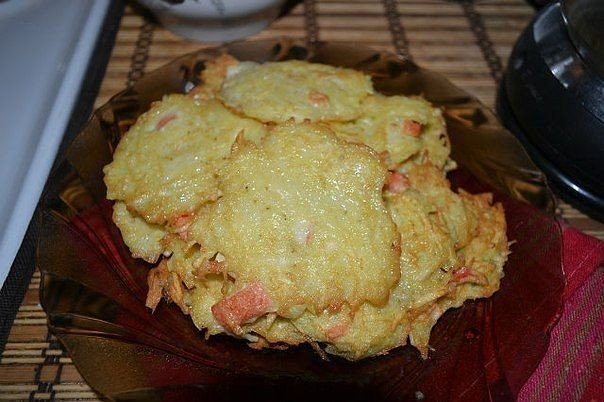 